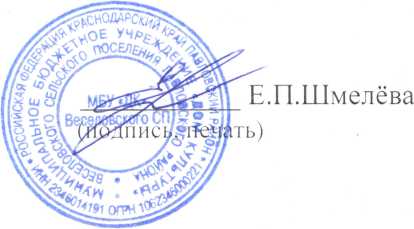                                        План  работы МБУ «ДК» Веселовского СПсентябрь 2019 года                                                                         План составила: Шмелёва Е.П.. Директор ДКДатавремя проведениявремя проведенияНазвание и форма мероприятияМесто проведенияОтветственные01.09.19 11.00.11.00.«Гарна ягода-арбуз» фестиваль арбузафойэ ДКТарасенко Е.В.руководитель кружка ДК02.09.1910.0010.00«Великая Отечественная!»-урок памяти в рамках года памяти и славы.МКОУ СОШ № 5Образцова И.Н.-руководитель клуба по интересам03.09.19 10.00 10.00«Помнить, чтобы жизнь продолжаласт»-беседаМКОУ СОШ № 5Образцова И.Н.-руководитель клуба по интересам08.09.1911.00.11.00.«Просто хорошее настроение»-концертная программазал ДК        Шмелёва Е.П.        Директор ДК 08.09.19 в течении дняв течении дня«Кубанские разносолы»- фестиваль кубанской кухницентр станицыПетрусенко И.Н.-зав.детским сектором ДК08.09.191330.«Фильм,фильм,фильм»-видео-экскурс по любимым комедиям«Фильм,фильм,фильм»-видео-экскурс по любимым комедиямзал ДКОбразцова И.Н.-руководитель клуба по интересам08.09.19 16.00.16.00.«Вся наша жизнь- игра» видео экскур по спектаклям ДКзал ДК        Шмелёва Е.П.        Директор ДК 13.09.1915.09.1913.0011.00.13.0011.00.«Ой Кубань, ты наша Родина!»-интерактиваная беседа«Кумушкины соленья»- фестиваль кубанской кухнизал ДКфойэ ДКОбразцова И.Н.-руководитель клуба по интересам   Шмелёва Е.П.   Директор ДК17.09.1910.0010.00«Праздник спорта и здоровья»-игровая программастадион станицыПетрусенко И.Н.-зав.детским сектором ДКШишакова Е.С.руководитель клуба по интересам20.09.1913.0013.00«Остановись и подумай!»-урок здоровьяМКОУ СОШ № 5Петрусенко И.Н.-зав.детским сектором ДК21.09.1914.00.14.00.«С днём рождения,рождения,станица!»-участие в праздновании юбилея ст. НезамамевскойМБУ «ДК» ст. НезамаевскойТарасенко Е.В. руководитель кружка22.09.19 11.0011.00«Гарнэ сальце»- фестиваль кубанской кухни комната детского сектораПетрусенко И.Н.-зав.детским сектором ДК27.09.1913.00.13.00.Кино-показ «Антинарко»МКОУ СОШ № 5Образцова И.Н.-руководитель клуба по интересам28.09.1911.00.11.00.работа фотозоны   «Осенний вернисаж»        разъезд «Очеретоватый»             Володина Е.Т.  художник-модельер  ДК28.09.1911.00.11.00.участие в районном конкурсе на лучшую  экспозицию из сельскохозяйственных продуктов «Дары кубанские»        разъезд «Очеретоватый»                Шмелёва Е.П.   Директор ДК29.09.1911.00.11.00.«Кортопла,да пирожочки»- фестиваль кубанской кухникомната детского сектораПетрусенко И.Н.-зав.детским сектором ДК